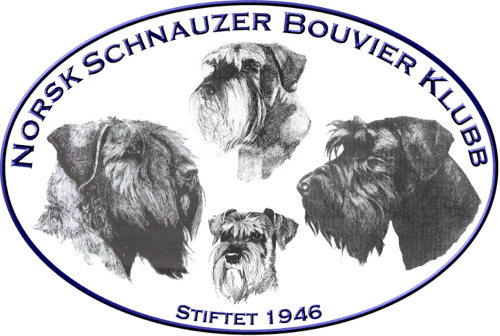 Kun tre prøver pr klasse teller. Prøven må være tatt inneværende år.
Prøven må være offisiell.
Alle resultater må dokumenteres med kopi av kritikk o.l eller kopi av startbokResultater:     Kritikker skal dokumenteres.	                                            Nordisk Bruks Spor/Rundering   kl.Medlemsnr: (må fylles inn):Eier:Adresse:Tlf. – Mobiltlf                                                                                     E-post:Hundens navn:Titler:Reg.nr.:                                                                                            Rase:NKKs Brukshundprøveprogram   (Nordisk Bruks (spor / rundering)NKKs Brukshundprøveprogram   (Nordisk Bruks (spor / rundering)NKKs Brukshundprøveprogram   (Nordisk Bruks (spor / rundering)NKKs Brukshundprøveprogram   (Nordisk Bruks (spor / rundering)NKKs Brukshundprøveprogram   (Nordisk Bruks (spor / rundering)NKKs Brukshundprøveprogram   (Nordisk Bruks (spor / rundering) KlasseResultatPoengDato/ArrangørPremieringPoengKL DGodkjent10KL DOpprykk15KL CGodkjent15KL COpprykk20KL BGodkjent20KL BOpprykk25KL AGodkjent25KL ACertpoeng30KL A Cert 35KL ACACIT40KL A Over 600 poeng40NM deltagelse40NM Plassering10 - 1                                                                                                                                                Totalsum                                                                                                                                               Totalsum                                                                                                                                               Totalsum                                                                                                                                               Totalsum                                                                                                                                               Totalsum